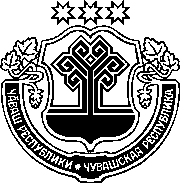 ЗАКОНЧУВАШСКОЙ РЕСПУБЛИКИО ВНЕСЕНИИ ИЗМЕНЕНИЙ В СТАТЬЮ 13 ЗАКОНА ЧУВАШСКОЙ РЕСПУБЛИКИ "О КАБИНЕТЕ МИНИСТРОВ ЧУВАШСКОЙ РЕСПУБЛИКИ" И ЗАКОН ЧУВАШСКОЙ РЕСПУБЛИКИ "О НАДЕЛЕНИИ ОРГАНОВ МЕСТНОГО САМОУПРАВЛЕНИЯ В ЧУВАШСКОЙ РЕСПУБЛИКЕ ОТДЕЛЬНЫМИ ГОСУДАРСТВЕННЫМИ ПОЛНОМОЧИЯМИ"ПринятГосударственным СоветомЧувашской Республики4 июля 2019 годаСтатья 1Внести в пункт 15 статьи 13 Закона Чувашской Республики от 30 апреля 2002 года № 13 "О Кабинете Министров Чувашской Республики" (Ведомости Государственного Совета Чувашской Республики, 2002, № 49; 2005, № 62; 2006, № 71; 2007, № 73; 2008, № 75; 2009, № 80; 2011, № 88, 91; 2012, № 92 (том I), 95; газета "Республика", 2012, 29 декабря; Собрание законодательства Чувашской Республики, 2013, № 3, 5, 7; 2014, № 3, 6, 12; 2015, № 5, 12; 2016, № 2, 6; 2017, № 7, 11; газета "Республика", 2017, 
27 декабря; 2018, 21 февраля, 27 июня, 26 декабря) изменение, изложив его в следующей редакции:"15) осуществляет полномочия в области обращения с животными, предусмотренные законодательством Российской Федерации и законодательством Чувашской Республики в области обращения с животными, в том числе организует мероприятия при осуществлении деятельности по обращению с животными без владельцев;".Статья 2Внести в Закон Чувашской Республики от 30 ноября 2006 года № 55 
"О наделении органов местного самоуправления в Чувашской Республике отдельными государственными полномочиями" (Ведомости Государственного Совета Чувашской Республики, 2006, № 72; 2007, № 73, 74; 2008, 
№ 76; 2009, № 80, 82; 2010, № 84, 85; 2011, № 90, 91; 2012, № 92 (том I), 94; газета "Республика", 2012, 5 октября, 29 декабря; Собрание законодательства Чувашской Республики, 2013, № 5, 6, 12; 2014, № 5, 6, 11; 2015, 
№ 12; 2016, № 10, 12; 2017, № 3, 7; газета "Республика", 2017, 8 ноября, 
13 декабря; 2018, 8 мая, 27 июня, 19 сентября; 2019, 6 марта, 13 марта, 
15 мая) следующие изменения:1) пункт 5 части 4 статьи 1 изложить в следующей редакции:"5) организация на территории поселений и городских округов мероприятий при осуществлении деятельности по обращению с животными без владельцев.Порядок осуществления органами местного самоуправления поселений и городских округов государственных полномочий Чувашской Республики по организации на территории поселений и городских округов мероприятий при осуществлении деятельности по обращению с животными без владельцев определяется Кабинетом Министров Чувашской Республики.";2) статью 148 изложить в следующей редакции:"Статья 148.	Порядок расчета объема субвенций, предоставляемых бюджетам поселений и городских округов для осуществления государственных полномочий Чувашской Республики по организации на территории поселений и городских округов мероприятий при осуществлении деятельности по обращению с животными без владельцев1. Финансовые средства, необходимые органам местного самоуправления поселений и городских округов для осуществления государственных полномочий Чувашской Республики по организации на территории поселений и городских округов мероприятий при осуществлении деятельности по обращению с животными без владельцев, предусматриваются в республиканском бюджете Чувашской Республики в виде субвенций в объеме, утверждаемом законом Чувашской Республики о республиканском бюджете Чувашской Республики на очередной финансовый год и плановый период.2. Объем субвенций, предоставляемых бюджетам поселений и городских округов из республиканского бюджета Чувашской Республики на осуществление передаваемых государственных полномочий Чувашской Республики по организации на территории поселений и городских округов мероприятий при осуществлении деятельности по обращению с животными без владельцев (Si), определяется по формуле:Si = N × Qi, где:Si – объем субвенций i-му поселению (городскому округу);N – норматив расходов на организацию мероприятий при осуществлении деятельности по обращению с одним животным без владельцев, устанавливаемый органом исполнительной власти Чувашской Республики в области ветеринарии по согласованию с органом исполнительной власти Чувашской Республики, осуществляющим государственную политику в сфере финансов;Qi – количество планируемых к отлову в течение календарного года 
в i-м поселении (городском округе) животных без владельцев.";3) в статье 1411:а) в части 3 слова "безнадзорных животных" заменить словами "животных без владельцев";б) в части 4 слова "безнадзорных животных" заменить словами "животных без владельцев";4) абзац второй пункта 7 части 1 статьи 17 изложить в следующей редакции:"за осуществлением государственных полномочий Чувашской Республики по организации на территории поселений и городских округов мероприятий при осуществлении деятельности по обращению с животными без владельцев;".Статья 3Настоящий Закон вступает в силу по истечении десяти дней после дня его официального опубликования и применяется с учетом частей 1 и 2 статьи 27 Федерального закона от 27 декабря 2018 года № 498-ФЗ "Об ответственном обращении с животными и о внесении изменений в отдельные законодательные акты Российской Федерации".г. Чебоксары9 июля 2019 года№ 51ГлаваЧувашской РеспубликиМ. Игнатьев